EpilogueThe year 2018-2019 was an extreme accomplishment for our chapter. No matter what curve ball was bound to hit us, all members remained strong and smart and kept this chapter successful.Spring Class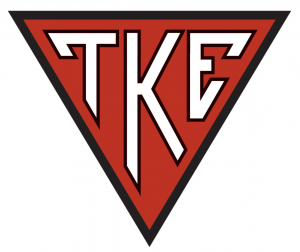 We were utterly successful with Spring’s recruitment and the class we have developed. However, a class of 19 members dropped to 17. Initiates Nicholas Quinones and Nick Cupo have both dropped due to their conflictual issues in regards to their process. As for the other 17, they have gotten through their process with high motivation and effort.Sigma Theta Seniors of 2019While we did have a class of 17 complete their process, we also have our senior class of 10 leaving the chapter. Our chapter therefore remains with a profit of members, however, our seniors leaving will not be forgotten. This is due to the impact they each had on our chapter and how it must operate. For the seniors, each one is taking on a different path to continue their life journeys.Jason Delaney – Moving into an apartment and looking for workTaylor Bauer – Will be doing the Masters Program (commuting)Christian Perez – Will be continuing school in North Dakota Chris Daniello – Will finish the police academy and continue with his careerTanner Rhoden – Tanner will continue to work selling shuttersWanit Ruekit – Will be continuing dental school and military service. He will commission once he finishes camp this summerEddie Gemma – Father time will be finally graduatingGreg Miller – Will be doing the Masters ProgramRyan Bourdeau – Has an internship with United Soccer League in Tampa. He will also be moving in with Jason at his new apartment.Adam Alexander – Has an internship in Ybor City for the Summer and still currently trying to find another jobTheir Final WordsJason Delaney:“We are what we repeatedly do. Excellence, then, is not an act, but a lifestyle” -Aristotle with a modification from meFrom the new “old guys” in the chapter to the new class in the chapter, it is simple. If you want this chapter to succeed you are going to have to earn it. You are going to have to work, go to events, do things you don’t want to do, and even fight for what you deserve. Nothing is going to be handed to you on that campus. Every guy this year fought and dedicated time and effort into making this the biggest pledge class since the chi’s (Eddie Gemma’s class). All of you have it in you to do something for this chapter to help us get even higher and to achieve goals we never thought possible. Time doesn’t stop for anyone, nothing in life is given to you, you have to go out and fight for it.Remember your journey in TKE is nothing you are prepared for and e-board you are prepared even less then the normal member. But remember to use the resources around you, use each other, use alumni that are in the area and with doing that no goal is too small for you to meet. Throughout your journey there will be fights, there will be hard times and struggles but remember you will always have each other along the way. Enjoy all the time you will spend with each other and build a brotherhood on campus like none other. Find the passion, the fire that burns inside you and find what keeps it going and keep that fire burning not only through TKE but throughout life.This fraternity brought me things I never thought it would have and I thank all of you for helping me along the way and believing in me all the way. I know and felt the support that you all gave me and know you would all have followed me to the grave fighting for this fraternity and I thank you all for that. I want to thank everyone again for the memories that I will never forget and the stories I have that I will tell forever.“No one remembers what you try to do, everyone only remembers what you actually did”As my last formal address to the chapter as an active member, I love you all, I thank you all, and I love this fucking fraternity!Chris Daniello:For my finals post all I gotta say is make it fun. Go to events, participate on campus, get out of your rooms. Nothing and I mean nothing is boring if u have a positive attitude and go to have a great time. Good luck news guys I look forward to hearing about ur success in the future. Hit me up for ride a longs one day.Ryan Bourdeau: I truly gave everything I got to this chapter these past 4 years and I hope I’ve left it a better place than I did when I came in. Strive to do better and Challenge one another to be better every day in TKE and in life. Each and every brother in this chapter has something to give to this organization sometimes you just have to find what it is. I’ll always be a phone call away to help you guys with what you need. Invite the alumni to shit don’t piss them off lol. Here’s my number for anyone who doesn’t have it (941) 373-5858. I wish you all the best and I know you guys will take this chapter to the next level and I cannot wait to see it!NEVER FORGET, SIGMA THETA DOES WHAT SIGMA THETA DOES! DRINK MORE BEER 🍺Christian Perez:For my final post I just want to thank the old guys for giving memories I’ll never for get. I started by not knowing what I wanted from this fraternity to getting everything and more, even though y’all stress me out lol. New guys, like Chris said keep it fun, participate on campus but never forget to fucking rally at the same time. Have fun please take care of this chapter, give it the same love we did. Thank you guys 🙌🏼. Adam Alexander:I love and appreciate each and everyone one of you and thank you all of the last three and a half years. Goodbyes are gay so I’ll just say this... learn from each other and love one another. If I could go back, I’d do things a lot differently, starting with being a better brother to all of you. College is for making mistakes and I’ve made many, but TKE was always there for me, and I will forever be grateful. So make mistakes and have each others’ backs. I love you all, again. Let’s hang. 813-763-3586.Tanner RhodenI Fucking Love you guys and I will miss every single one of you!! Currently I am Drunk and just got done skinny dipping with my fiancé in Lake Lure, North Carolina. Awesome time. But seriously, TKE has been a lifelong experience that I will never forget and I will miss a lot of you boys and hope that we continue to hang out! New guys, never end the fight to become the best fraternity on campus and continue to keep it going. There is a lot of new potential in all of you and I along with several others expect great things to come! Good luck in your future endeavors.Eddie GemmaFinal words: Bradley Pincus - if you’re gay, you’re gay. Peace ✌🏻